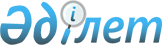 Жер салығының базалық ставкаларын түзету туралы
					
			Күшін жойған
			
			
		
					Оңтүстік Қазақстан облысы Төлеби аудандық мәслихатының 2012 жылғы 28 қыркүйектегі № 9/48-V шешімі. Оңтүстік Қазақстан облысы Әділет департаментінде 2012 жылғы 2 қарашада № 2121 тіркелді. Күші жойылды - Оңтүстік Қазақстан облысы Төлеби аудандық мәслихатының 2014 жылғы 23 желтоқсандағы № 38/179-V шешімімен      Ескерту. Күші жойылды - Оңтүстік Қазақстан облысы Төлеби аудандық мәслихатының 23.12.2014 № 38/179-V шешімімен.

      «Салық және бюджетке төленетін басқа да міндетті төлемдер туралы» (Салық кодексі) 10 желтоқсан 2008 жылғы Қазақстан Республикасы Кодексінің 387 бабы 1-тармағына, «Қазақстан Республикасындағы жергілікті мемлекеттік басқару және өзін-өзі басқару туралы» 23 қаңтар 2001 жылғы Қазақстан Республикасы Заңының 6 бабы 1-тармағының 15) тармақшасына сәйкес аудандық мәслихат ШЕШІМ ЕТТІ:



      1. Қазақстан Республикасы «Салық және бюджетке төленетін басқа да міндетті төлемдер туралы» (Салық кодексі) Кодексінің 378, 381,  383 баптарымен бекітілген жер салығының базалық ставкалары:

      1) ауыл шаруашылығы мақсатындағы жерлерге салынатын базалық салық ставкалары - 30 пайызға;

      2) елді мекендердің жерлеріне (үй іргесіндегі жер учаскелерін және автотұрақтарға (паркингтерге), автомобиль май құю станцияларына бөлінген (бөліп шығарылған) жерлерді қоспағанда) салынатын базалық салық ставкалары - 30 пайызға, Ленгір қаласының жерлеріне салынатын базалық салық ставкалары - 50 пайызға;

      3) елді мекендерден тыс орналасқан өнеркәсіп жерлеріне салынатын базалық салық ставкалары - 50 пайызға жоғарылатылсын.



      2. Осы шешім алғаш ресми жарияланғаннан кейін күнтізбелік он күн өткен соң қолданысқа енгізіледі.      Аудандық мәслихаттың хатшысы               Ә.Шыңғысбаев
					© 2012. Қазақстан Республикасы Әділет министрлігінің «Қазақстан Республикасының Заңнама және құқықтық ақпарат институты» ШЖҚ РМК
				